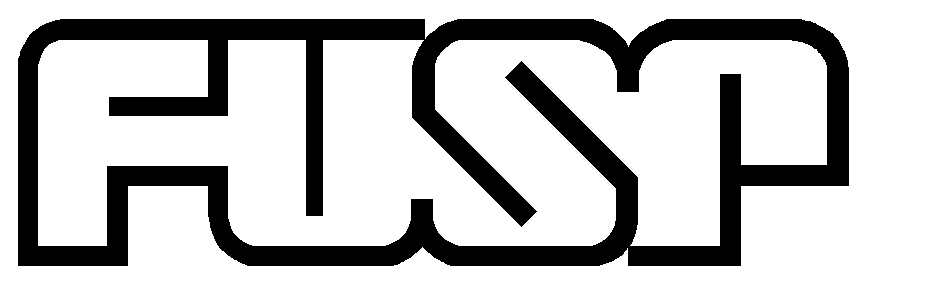 Fundação de Apoio à Universidade de São PauloAv. Afrânio Peixoto, 14 – ButantãCEP: 05507-000 – São Paulo – SPTel. 55 11 3035-0550Site: www.fusp.org.br    email: fusp@fusp.org.brFundação de Apoio à Universidade de São PauloAv. Afrânio Peixoto, 14 – ButantãCEP: 05507-000 – São Paulo – SPTel. 55 11 3035-0550Site: www.fusp.org.br    email: fusp@fusp.org.brProjeto nºFundação de Apoio à Universidade de São PauloAv. Afrânio Peixoto, 14 – ButantãCEP: 05507-000 – São Paulo – SPTel. 55 11 3035-0550Site: www.fusp.org.br    email: fusp@fusp.org.brFundação de Apoio à Universidade de São PauloAv. Afrânio Peixoto, 14 – ButantãCEP: 05507-000 – São Paulo – SPTel. 55 11 3035-0550Site: www.fusp.org.br    email: fusp@fusp.org.brData       Relatório de Atividades de BolsasRelatório de Atividades de BolsasRelatório de Atividades de BolsasRelatório de Atividades de Bolsas Parcial Parcial Final Final Título do Projeto Título do Projeto Título do Projeto Título do Projeto Título do ProjetoNome do(a) Bolsista (sem abreviaturas)Nome do(a) Bolsista (sem abreviaturas)Nome do(a) Bolsista (sem abreviaturas)Nome do(a) Bolsista (sem abreviaturas)Nome do(a) Bolsista (sem abreviaturas)Modalidade da BolsaNívelNívelDuração da BolsaDuração da BolsaModalidade da BolsaNívelNívelInício      Término      Unidade:Unidade:Unidade:Unidade:Unidade:DepartamentoDepartamentoDepartamentoDepartamentoDepartamentoLaboratório/Núcleo (se for o caso)Laboratório/Núcleo (se for o caso)Laboratório/Núcleo (se for o caso)Laboratório/Núcleo (se for o caso)Laboratório/Núcleo (se for o caso)Nome do(a) Coordenador(a) do ProjetoNome do(a) Coordenador(a) do ProjetoNome do(a) Orientador(a)Nome do(a) Orientador(a)Nome do(a) Orientador(a)Período das atividades desenvolvidas: de        a       Período das atividades desenvolvidas: de        a       Período das atividades desenvolvidas: de        a       Período das atividades desenvolvidas: de        a       Período das atividades desenvolvidas: de        a       1Principais objetivos iniciais do Plano de Pesquisa2Objetivos alcançados pela pesquisa até a presente data3P Principais resultados alcançados pelas atividades desenvolvidas durante a pesquisa (relatórios, publicações, notas, artigos, eventos, etc)4Impacto do projeto junto à área acadêmica a qual o(a) bolsista está engajado5Outras metas a serem atingidas até o término da bolsa (preencher este campo somente se  tratar de Relatório Parcial)6Relacionar os documentos que fundamentam a pesquisa realizada e anexá-los a este relatório (se houver)Outras informações relevantesAssinatura do(a) Bolsista Assinatura do(a) Orientador(a)Assinatura do Coordenador(a)